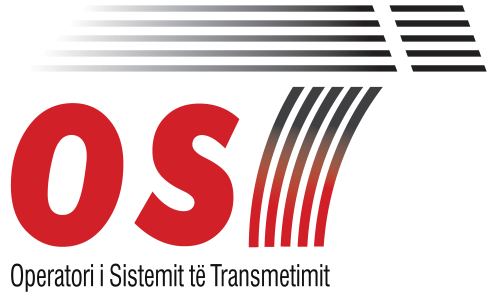 RELACION PËR HARTIMIN E PLANIT STRATEGJIK 2020 – 2022 DHE PLANIT VJETOR 2020 TË OBJEKTEVE PËR TU AUDITUAR NË “OST” sh.aHYRJEPlani Strategjik 2020-2022 dhe ai vjetor për vitin 2020, i objekteve për tu audituar në “OST” sh.a, është hartuar nga Drejtoria e Auditimit të brendshëm në zbatim të Ligjit Nr.114/2015, datë 22.10.2015 "Për auditimin e brendshëm në sektorin publik", neni 14, pika c, Manualit të Auditimit të Brendshëm (miratuar me Urdhërin e Ministrit të Financave Nr.100, datë 25.10.2016 “Për miratimin e Manualit të Auditimit të Brendshëm në sektorin publik”), kapitulli III, pika 3.1 dhe 3.2, Rregullores së Brendshme të Funksionimit Organizativ të Drejtorisë së Auditimit të Brendshëm në “OST” sh.a. Për hartimin e planit, janë respektuar kërkesat e MAB, duke kaluar të gjitha fazat e nevojshme, si njohja me subjektet që do të auditohen, identifikimi i sistemeve dhe vlerësimi i riskut, frekuenca e kryerjes së auditimit, përllogaritja e burimeve të auditimit, si dhe harmonizimi i planit vjetor me planin strategjik. ❖ Misioni i DAB në “OST” sh.a. Misioni i DAB në “OST” sh.a, është të japi siguri objektive për Aksionerin, Këshillin Mbikqyrës dhe Administratorin e Shoqërisë, në mënyrë të pavarur dhe objektive, si dhe të ofrojë shërbime këshillimi me qëllim përmirësimin e veprimtarisë dhe rritjen e efektivitetit të sistemit të kontrollit të brendshëm❖ Struktura Organizative e Njësisë së Auditimit të Brendshëm në “OST” sh.aOperatori i Sistemit të Transmetimit është Shoqëri Aksionere me kapital shtetëror dhe e zhvillon veprimtarinë në përputhje me Ligjin nr.9901 datë 14.04.2008 “Për tregtarët dhe shoqëritë tregtare”, i ndryshuar, VKM nr. 797 datë 04.12.2003 “Për krijimin e Operatorit Sistemit Transmetimit” si dhe Statutit. Veprimtaria kryesore e OST është transmetimi i energjisë elektrike, drejtimi dhe menaxhimi i integruar për funksionimin e qëndrueshëm të sistemit të transmetimit si dhe import-eksporti i energjisë elektrike.Drejtoria e Auditimit të Brendshëm është pjesë e strukturës organizative të OST sh.a. në vartësi direkte të Këshillit Mbikqyrës.Këshilli Mbikqyrës ka përcaktuar strukturën, organikën, nivelin dhe kategorizimin e pagave, si dhe është organi që emëron drejtuesin dhe punonjësit e saj. Drejtoria përbëhet nga: Drejtori dhe 4 Auditues.Punonjësit e auditit të brendshëm njëkohësisht në veprimtarinë e tyre i nënshtrohen rregullave të brendshme të funksionimit organizativ të shoqërisë dhe legjislacionit që aplikohet nga shoqëria në përputhje me statusin e saj ligjor për marrdhëniet e punësimit.❖ Kuadri ligjor i zhvillimit të veprimtarisë së auditimit të brendshëm. Baza ligjore mbi të cilën e ushtron veprimtarinë DAB në “OST” sh.a është: Ligji Nr.114/2015, datë 22.10.2015 "Për auditimin e brendshëm në sektorin publik"; Manuali i Auditimit të Brendshëm, miratuar me Urdhërin e Ministrit të Financave Nr.100, datë 25.10.2016 “Për miratimin e Manualit të Auditimit të Brendshëm në sektorin publik”;Ligji nr.10296, datë 08.07.2010 “Për Menaxhimin Financiar dhe Kontrollin”, i ndryshuar me Ligjin nr.110/2015, datë 15.10.2015;Manuali për Menaxhimin Financiar dhe kontrollin, miratuar me Urdhër të Ministrit të Financave, nr. 108, datë 17.11.2016; VKM nr 83 datë 03.02.2016 “Për miratimin e kritereve të krijimit të njësive të auditimit të brëndshëm në sektorin publik”. Urdhëri i Ministrit të Financave nr.86 datë 10.12.2015 “Për miratimin e Kodit të Etikës për audituesit e brendshëm në sektorin publik”Legjislacionin specifik që rregullon veprimtarinë sipas fushave të audituara;Standartet ndërkombëtare të auditimit IIA (Instituti i Auditimit të Brendshëm).Karta e Auditimit të Brendshëm miratuar me VK.Mbikqyrës nr 1, dt 16.02.2017.Rregullorja e Drejtorisë së Auditimit të Brendshëm miratuar me Vendim të Këshillit Mbikqyrës.❖ Objektivat strategjikë.Objektivat kryesore strategjikë të veprimtarisë audituese në “OST” sh.a janë:Nëpërmjet kryerjes në mënyrë periodike të auditimit të sistemeve dhe strukturave të shoqërisë, të vlerësojë nëse ato janë efektive në realizimin e funksioneve të tyre të planifikimit, organizimit, drejtimit dhe kontrollit, për arritjen e objektivave në pajtim me politikat, misionin e shoqërisë, procedurat, udhëzimet e drejtimit dhe standardet e performancës së menaxhimit;   Të identifikojë fusha të mundësisë ku performanca e veprimeve mund të përmirësohet dhe të rekomandojë zgjidhje, kur e sheh të nevojshme për dobësitë e sistemit të kontrollit;Të realizojë dhënien e rekomandimeve të zbatueshme dhe që i shtojnë vlerë subjektit të audituar si dhe ndjekjen e vazhdueshme të zbatimit të tyre prej subjekteve të audituara;Të realizojë kryerjen e misioneve të auditimit në mënyrë objektive, të paanshme, kompetente dhe profesionale, me cilësi dhe efektshmëri sa më të mirë;Të shqyrtojë besueshmërinë dhe integritetin e informacionit si dhe mjetet e përdorura për të identifikuar, matur, klasifikuar dhe raportuar informacionin; Të shqyrtojë operacionet për t'u siguruar nëse ato janë në pajtim me rregullat dhe nëse rezultatet janë në pajtim me objektivat e vendosura; Të shqyrtojë përshtatshmërinë dhe efektivitetin e sistemeve të kontrollit brendshëm, nëse ato janë të vendosura në pajtim me politikat, planet, proçedurat, ligjet dhe rregullat të cilat mund të kenë një impakt të rëndësishëm në operacionet dhe raportet dhe të përcaktojë nëse veprohet në pajtim me to;Të shqyrtojë rregullat e ruajtjes së aseteve dhe sipas rastit të verifikojë ekzistencën e tyre;Të vlerësojë ekonominë dhe efiçencën me të cilën burimet janë shpërndarë dhe përdorur; Të vlerësojë nëse risqet identifikohen dhe menaxhohen në mënyrën e duhur.II) 	PLANI STRATEGJIK I AUDITIMIT NË “OST” SH.A❖ Qëllimi i Planit Strategjik Qëllimi i Planit Strategjik është përdorimi me sa më shumë efektivitet i burimeve të auditimit duke njohur thellë veprimtarinë dhe sistemet që kontribuojnë në kontrollin e brendshëm dhe raportimin financiar të subjekteve që auditohen dhe mbi bazën e të cilave është përcaktuar metoda e auditimit për të qenë Efiçentë, Efektivë dhe Shtues vlere në subjektin që është programuar për tu audituar.Plani Strategjik i auditimit është një dokument i rëndësishëm i cili pregatitet nga DAB në “OST” sh.a, mbi bazën e vlerësimit të riskut të shoqërisë dhe përmbledh veprimtarinë audituese për një periudhë 3-vjeçare, ne rastin konkret periudhën 2020-2022;Nëpërmjet këtij programi DAB, ka për synim :Të auditojë Departamentet dhe Drejtoritë në qendër, Njësitë Rajonale dhe strukturat e tjera të varësisë në OST sh.a në intervale të caktuara, por jo më pak se një herë në pesë vjet mbi bazën e vlerësimit të riskut.Të realizojë kryerjen e misioneve të auditimit në mënyrë frekuente, duke synuar që sistemet/fushat/nënfushat/proceset dhe strukturat me nivel të lartë risku të auditohen me një frekuencë më të shpeshtë dhe ato me risk të mesëm dhe të ulët në një interval më të gjatë kohor; Të sigurojë që misionet e planifikuara dhe objekti i tyre të jenë në një linjë me prioritetet e menaxhimit me qëllim që nëpërmjet realizimit të këtyre auditimeve ti vijë në ndihmë shoqërisë në përmbushjen e objektivave, duke përdorur mënyrën më të mirë, sistematike dhe të disiplinuar, që ka për qëllim vlerësimin dhe përmirësimin e efektivitetit të menaxhimit të riskut, proçeset e kontrollit të brendshëm dhe të administrimit;Të sigurojë zbatimin e parimeve të përgjithshme të auditimit të brendshëm, të ligjshmërisë, paanësisë, integritetit, pavarsisë dhe objektivitetit, profesionalizmit, kopetencës dhe konfidencialitetit;Të sigurojë zbatimin e Standardeve "Për praktikat Profesionale të Auditimit të Brendshem" nga IIA (Instituti i Auditorëve të Brendshëm) si dhe i udhëzimeve, manualeve dhe metodikave të miratuara; Të garantojë procesin e sigurimit të cilësisë së auditimit në mënyrë të vazhdueshme me qëllim që të sigurohet se të gjitha angazhimet e auditimit të brendshëm janë realizuar në përputhje me ligjet, standartet, udhëzimet apo metodikat e miratuara;Të sigurojë përmirsimin e kapaciteteve audituese të DAB, nëpërmjet kualifikimit të atij egzistues bazuar në programe të trajnimit të vijueshëm profesional, përmirsimit të strukturës organizative dhe përbërjes profesionale të stafit.❖ Identifikimi i subjekteveIdentifikimi i subjekteve që do të programohen për t’u audituar për periudhën 2020-2022, është bërë mbi bazën e strukturës aktuale organizative të shoqërisë miratuar me Vendimin nr.77, datë 23.07.2019 të Këshillit Mbikqyrës.Në programin strategjik 2020-2022 është parashikuar shtrirja e veprimtarisë së auditimit në rreth 18 subjekte auditimi që përfaqësojnë Departamentet dhe Drejtoritë qëndrore të shoqërisë si dhe Njësitë Rajonale të varësisë.Frekuenca e kryerjes së auditimeve për këto subjekte është përcaktuar mbi bazën e vlerësimit të riskut për secilën prej tyre. Subjektet me risk të lartë është menduar të auditohen çdo vit dhe ato me risk të mesëm dhe të ulët çdo 2-3 vjet. Përcaktimi i nivelit të riskut për secilin subjekt është bërë mbi bazën e një vlerësimi individual të riskut sipas metodikës së përcaktuar në këtë manual. Auditimet janë programuar të pjesshme dhe të plota mbi bazë sistemi. ❖ Identifikimi i fushave /sistemeve prioritarePërcaktimi dhe kategorizimi i universit të auditimit, i cili përbëhet nga disa sisteme për t’u audituar, nga ana e DAB është bërë duke u njohur me veprimtarinë e njësisë publike. Kjo është bërë, duke identifikuar dhe rishikuar të gjithë sistemet e përdorura nga njësia me qëllim që të sigurohet se të gjitha objektivat dhe veprimtaritë e Shoqërisë janë përfshirë në këtë proces.Në identifikimin e sistemeve kyçe për t’u audituar, nga ana e DAB janë marrë në konsideratë informacionet e periudhave të mëparshme, raportet e mëparshme të auditimeve si dhe këshillimi me drejtuesit e njësisë.❖ Identifikimi dhe vlerësimi i risqeveHartimi i planit strategjik të auditimit në “OST” sh.a, është hartuar mbi bazën e vlerësimit të riskut, në përputhje me përgjegjësitë e përcaktuara në Nenin 14 të LAB si dhe Standartet e Auditimit të IIA, nr.2010 Risku është mundësia e ndodhjes së një ngjarje të caktuar, e cila do të ndikonte negativisht në arritjen e objektivave të Shoqërisë. Identifikimi dhe vlerësimi i riskut në Objektet dhe fushat e planifikuara për Auditim në këtë Plan Strategjik, është bërë përgjithësisht, duke u bazuar në vlerësimin e riskut të bërë nga vetë shoqëria nëpërmjet rregjistrit vjetor të parashikimit të risqeve, raporte të mëparshme auditimi të brendshëm ose të jashtëm, raporte vjetore të aktivitetit të menaxhimit.❖ Kufizimet e AuditimitGjatë periudhës së parashikuar, objekt i këtij plani strategjik, mund të ketë kufizime të ndryshme për shkaqe të parashikuara por edhe të paparashikuara si pasojë e ndryshimeve strukturore të Shoqërisë, Auditimeve të zhvilluara nga Kontrolli i Lartë i Shtetit si dhe kërkesave të Menaxhimit për auditime jashtë planit ose kërkesa për konsulencë.Gjithashtu si kufizime të tjera mund të rendisim :Angazhimin e audituesve në punë operative të institucionit.Njohuri të pa mjaftueshme për sistemin apo fushën nga audituesit (auditimet e IT);Ekzistenca e konfliktit të Interesit.Paragjykimet e stafit të njësisë që auditohet dhe ushtrimi i opinionit të tyre tek audituesit nëpërmjet ndërhyrjeve.Mungesa e manualeve të punës, apo gjurmëve të auditimit vështirsojnë kryerjen e procesit të auditimit në kohë.❖ Prioritet për vitet (1+2)Për periudhën 3 vjeçare, prioritet do të jetë:Realizimi i misioneve të auditimit të parashikuara në programin vjetor me cilësi dhe sipas afateve të programuara; Kryerjen e misioneve të auditimit në përputhje me kërkesat e MAB dhe synimi për përafrimin e plotësimit të standarteve të auditimit (LAB, Neni 4, pika 17); Identifikimin e saktë të risqeve për sistemet/fushat/nënfushat/proceset që auditohen;Rritjen e nivelit profesional të raporteve të auditimit, duke bërë të mundur trajtimin e gjetjeve dhe parregullsive në mënyrë të qartë e të mbështetur ligjërisht, si dhe formulimin e tyre në përputhje me standartet e auditimit;Dhënien e rekomandimeve të formuluara qartë e në mënyrë profesionale, të cilat të synojnë përmirsimin e veprimtarisë, efektivitetin e sistemit të kontrollit të brendshëm;DREJTOR I DREJTORISË SË AUDITIMIT TË BRENDSHËM